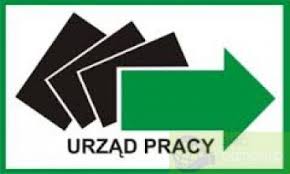 zasady dotyczące zatrudniania cudzoziemcówOświadczenia o powierzeniu wykonywania pracy cudzoziemcowidotyczą zatrudnienia obywateli  6 państw: Republiki Armenii, Republiki Białorusi, Republiki Gruzji, Republiki Mołdawii, Federacji Rosyjskiej, Ukrainyrejestracja oświadczeń będzie dotyczyła tylko prac o charakterze nie sezonowym: bez rolnictwa, ogrodnictwa, turystykio właściwości rejestracji oświadczenia decyduje miejsce siedziby podmiotu, który posiada wpis do KRS-u lub miejsce stałego pobytu (tj. zameldowania) pozostałych podmiotów powierzających wykonywanie pracy cudzoziemcowi.zatrudnienie nie może przekroczyć 24 miesięcy
opłata za rozpatrzenie wniosku - 100złpodmiot ma obowiązek poinformować Urząd w formie pisemnej o podjęciu pracy przez cudzoziemca (najpóźniej w dniu rozpoczęcia) , o nie stawieniu się cudzoziemca  (najpóźniej  7 dni od daty rozpoczęcia pracy wskazanej w oświadczeniu) lub o wcześniejszym zakończeniu pracy przez cudzoziemcaUrząd Pracy może odmówić rejestracji  oświadczenia w formie decyzji administracyjnejDokumenty, które podmiot składa wraz z oświadczeniem o powierzeniu wykonywania pracy cudzoziemcowi:ważny dowód osobisty, ważny dokument podróży lub inny dokument potwierdzający tożsamość-w przypadku gdy podmiotem powierzającym wykonywanie pracy cudzoziemcowi jest osoba fizycznakopie wszystkich wypełnionych stron ważnego dokumentu podróży cudzoziemca, którego dotyczy wniosek lub kopię innego ważnego dokumentu potwierdzającego jego tożsamość, a gdy nie przebywa na terytorium  Rzeczpospolitej Polskiej -kopię stron dokumentu podróży  z danymi osobowymi cudzoziemcadowód wpłatyoświadczenie pod rygorem, odpowiedzialności karnej, czy zachodzą okoliczności , o których mowa w art. 88z ust. 5 pkt 1-6 ustawy o promocji zatrudnienia i instytucjach rynku pracy informację o miejscu zameldowania podmiotu (pracodawcy, który nie posiada wpisu do KRS-u) potwierdzoną dowodem osobistym, zaświadczeniem o meldunku lub oświadczeniem stronyUWAGA: Dla agencji pracy tymczasowej przeznaczone są odrębne druki oświadczeń.Procedura rejestracji oświadczeń*Informujemy , że   pod numerem 22 490 20 44  działa infolinia dla pracodawców,                                                                                                                                                    którzy zatrudniają lub zamierzają zatrudnić cudzoziemców.*poniżej zamieszczono wzory wymaganych dokumentówPodmiot powierzający pracę cudzoziemcowi  przed złożeniem  wniosku o zezwolenie na pracę sezonową luboświadczenia o powierzeniu wykonywania pracy  zobowiązany jest dokonać wpłaty w wysokości  100 zł.  na rachunek:Powiatowy Urząd Pracy w Otwocku,ul. Górna 1105 – 400 Otwock19 1020 1042 0000 8002 0379 5754Dowód wpłaty powinien zawierać :- pełną nazwę podmiotu dokonującego wpłaty- w tytule dokonanej wpłaty prosimy zaznaczyć  czego  dotyczy wpłata (oświadczenia)- dane cudzoziemca ( podanie pełnego imienia i nazwiska ).Opłatę można uiścić przez internet , w banku lub urzędzie pocztowym.Złożenie oświadczenia wraz załącznikami(PRACODAWCA)Weryfikacja dokumentów(PUP)Wpis do ewidencji lub odmowa(PUP)Obowiązek informacyjny o podjęciu pracy lub niestawieniu się cudzoziemca (PRACODAWCA)